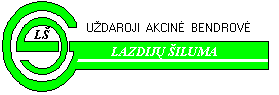    UAB LAZDIJŲ ŠILUMA VEIKLOS STRATEGIJOS PROJEKTAS 2019 - 2023 m. I. ĮVADAS, VIZIJA, MISIJA, TIKSLAI      UAB ,,Lazdijų šiluma“ – specifinės paskirties įmonė, gaminanti ir teikianti šiluminę energiją Lazdijų miesto ir rajono įmonėms, įstaigoms ir gyventojams. UAB „Lazdijų šiluma“ pagrindinis akcininkas - Lazdijų rajono savivaldybės taryba. Pagrindinė bendrovės veikla - karšto vandens gamyba bei tiekimas.     Atnaujintoje nacionalinėje energetikos strategijoje numatyta, kad tarp šilumos energetikos strateginių krypčių planuojama maksimali vietinių konkurencingų energijos generavimo šaltinių plėtra, orientacija į energijos vartojimo efektyvumą, didinantį šalies konkurencingumą, orientacija į platesnį atsinaujinančių  energijos išteklių panaudojimą. Siekiant užtikrinti vartotojų lūkesčius atitinkančių paslaugų teikimą ir konkurencingą UAB „Lazdijų šiluma“ vystymąsi yra būtina įvertinti vartotojų pasitenkinimą teikiamomis paslaugomis, pažangių ir energetiškai efektyvių technologijų diegimą bei investicijų pritraukimo poreikį ir galimybes.      Lazdijų rajono centralizuoto aprūpinimo šiluma strategija apibrėžia pagrindines Lazdijų rajono aprūpinimo šiluma nuostatas ir kryptis iki 2023 metų, siekiant užtikrinti centralizuoto šilumos tiekimo sistemos techninį, ekonominį ir valdymo efektyvumą bei šilumos tiekimo patikimumą, nepažeidžiant aplinkosaugos reikalavimų, atsižvelgiant į Lietuvos teisės aktų nuostatas.      Įmonės veiklos strategiją apima visa šilumos tiekimo (gamybos, perdavimo, vartojimo ir pardavimo) grandinė. Visose šilumos tiekimo grandinėse turi būti siekiama užtikrinti gamybos efektyvumą, sumažinti šilumos nuostolius ją vartojant ir perduodant nuo gamintojų iki vartotojų. Lazdijų ir Veisiejų miestų aprūpinimo šiluma sistemos yra atskiros, kurios turėtų būti modernizuojamos kompleksiškai, apimant gamybą, perdavimą ir vartojimą.      UAB „Lazdijų šiluma“ vizija - socialiai atsakinga, besivystanti, naudojanti aplinkai draugiškas technologijas ir teikianti aukščiausios kokybės patikimas paslaugas įmonė.      UAB „Lazdijų šiluma“ misija – prie centrinių šilumos tinklų sistemos prisijungusiems Lazdijų ir Veisiejų miestų vartotojams patikimai tiekti šilumą ir karštą vandenį mažiausiomis išlaidomis ir minimaliu poveikiu aplinkai.       Strateginis tikslas – būti socialiai atsakinga organizacija, orientuota į aplinkosaugos problemų mažinimą, klientų gerovę, sukuriant draugišką ir pozityvią aplinką darbuotojams, vykdant tvarų išteklių valdymą investuojant į naujų atsinaujinančių šaltinių plėtrą Lazdijų rajone.       Pagrindiniai tikslai:      1. Atsinaujinančių energijos išteklių naudojimas, įgyvendinant energijos vartojimo efektyvumo didinimo priemones, technologijų, orientuotų į mažesnius išmetamųjų šiltnamio efektą sukeliančių dujų ir aplinkos oro teršalų kiekius, naudojimas;      2. Užtikrinti nepertraukiamos šilumos energijos gamybą - nenutrūkstamą energijos tiekimą iš saugių, patikimų ir rinkos taisyklėmis veikiančių šaltinių;      3.  Vykdyti veiklą vadovaujantis energijos efektyvumo ir ekonominio naudingumo principais;      4. Siekti investicijų pritraukimo darniajam šiluminės energijos gaminimui, kokybiškų paslaugų teikimui, minimizuoti nuostolius, didinti naudą vartotojams;      5. Naujų investicijų vertinimui naudoti gerosios praktikos taikymo principais, vertinant investicijas, naudotis racionalumo, energetinio efektyvumo, ekonominio naudingumo ir konkurencingumo principais.  ė II. UAB LAZDIJŲ ŠILUMA VEIKLOS IŠORINĖS APLINKOS ANALIZĖ     „Žaliosios“ energetikos politikos formavimasis Europos Sąjungoje buvo nulemtas tam tikrų prioritetų, kuriais buvo siekiama padidinti atsinaujinančių energijos šaltinių dalį bendrame suvartojamame energijos kiekyje ir taip užtikrinti energetinį saugumą bei įgyvendinti aplinkosauginius tikslus, taip pat sukurti bendrą energetikos rinką, kurios pagrindu būtų suderintas atsinaujinančių energijos šaltinių reglamentavimas ir sistema. Šiuo metu ES energetikos politika siekia trijų pagrindinių tikslų: energijos tiekimo saugumo, efektyvios konkurencijos, kuri vartotojams garantuotų mažesnes energijos išteklių kainas, tvarios plėtros.       Įmonės strategijos formavimui įtakos turi Lazdijų rajono socialinių ekonominių rodiklių pokyčiai ir tendencijos. Remiantis Lietuvos Respublikos statistikos departamento duomenimis nuolatinių gyventojų skaičius Lazdijų mieste, tiek ir Lazdijų rajone mažėja. Gyventojų skaičiaus mažėjimas sukelia neigiamas pasekmes UAB ,,Lazdijų šiluma“ plėtrai, nes mažėja potencialių vartotojų skaičius. Nedarbo lygis yra svarbus socialinis rodiklis. Nedarbo lygis didina socialiai remtinų asmenų skaičių, mažina vartotojų pirkimo galimybes, persiskirsto išlaidų prioritetai. Nors ir nedarbo lygis Lietuvoje šiuo metu mažėja, Lazdijų rajone  jis išlieka didesnis už Lietuvos vidurkį. Lazdijų rajone emigracijos mažėjimas nėra stebimas – jis auga.      Aplinkos apsauga yra vienas iš darnaus vystymosi principų. Europos Komisija siekdama sustabdyti žalingas tendencijas, lemiančias gamtinių išteklių naudojimą ir aplinkosaugos blogėjimą, bei spręsti nedarbo, imigracijos ir visuomenės sveikatos problemas, 2001 m. patvirtino darnaus vystymosi strategiją. UAB „Lazdijų šiluma“ plėtra turi būti suderinta su darnaus vystymosi principais, siekiant švarios, saugios ir ekologiškos aplinkos. Aplinkosaugos, kaip vieno iš darnaus vystymosi principų, nuostatos sako, jog įmonės turi rūpintis ne tik išorinei, bet ir vidinei aplinkai kuriamu poveikiu.      Lietuvoje naudojami atsinaujinantys energijos ištekliai yra saulės, vėjo energija, biomasės ir biodujų energija, taip pat hidroenergija, geoterminė energija. Visi šie išvardyti „žaliosios“ energijos šaltiniai yra energijos ištekliai, kurių atsiradimą ir atsinaujinimą nulemia skirtingi gamtos reiškiniai: saulės šviesa, vėjas, upių tekėjimas, geoterminė energija. Nacionaliniu lygiu atsinaujinančių energijos išteklių projektų skatinimas yra numatytas Lietuvos atsinaujinančių išteklių energetikos įstatyme, priimtame 2011 m. gegužės mėnesį.     UAB „Lazdijų šiluma“ šiai dienai yra vienintelis centralizuotos šilumos tiekėjas Lazdijų rajone, tai yrašilumos energija iš nepriklausomų šilumos gamintojų neperkama. Naujo nepriklausomo šilumos gamintojo atėjimas į Lazdijų rajono šilumos rinką darytų neigiamą įtaką Bendrovės veiklai, ypač vasaros sezono metu, (šilumos gamybos šaltinio darbo režimams, šilumos gamybos procese naudojamų įrenginių darbo efektyvumui, ekonominiams-finansiniams rodikliams, planuojamoms investicijoms ir kt.) ir gali turėti neigiamos įtakos galutinių vartotojų tarifams.  III.  UAB „LAZDIJŲ ŠILUMA“ VEIKLOS VIDINĖS APLINKOS ANALIZĖ. ESAMA SITUACIJA.     UAB „Lazdijų šiluma“ tikslas – patikimai ir kokybiškai tiekti centralizuotą šilumą, mažinti šilumos gamybos tiekimo sąnaudas bei centralizuotai tiekiamos šilumos ir karšto vandens kainas vartotojams, didinti energijos gamybos efektyvumą, naudojant atsinaujinančius energijos išteklius, mažinti į atmosferą išmetamų teršalų kiekį. Bendrovės įstatuose nurodytos veiklos sritys yra šilumos energijos termofikaciniu vandeniu gamyba, paskirstymas ir perdavimas vartotojams, karšto vandens tiekimas.       Įmonės šilumos gamybos procesai tenkina šiuo metu galiojančius ES taršos ribojimo normatyvus. Užtikrinti aplinkos taršos normų atitikimą normatyvams naudojama technologija: kietųjų dalelių valymo įrenginiai ciklonai. Naudojami valymo įrenginiai (iš šilumos gamybos įrenginių išmetamų dūmų), kurių valymo efektyvumas didesnis (nuo kietųjų dalelių) kaip 65 %.      Įmonės žmogiškieji ištekliai yra pagrindinis vertės vartotojams veiksnys. Pakankami žmogiškieji ištekliai, efektyvus jų darbas ir adekvatus skatinimas – tai vienos svarbiausių prielaidų, leidžiančių užtikrinti kokybiškų, vartotojų poreikius atitinkančių paslaugų teikimą ir strateginių tikslų įgyvendinimą. Vertinant įmonės darbuotojų skaičiaus didėjimo/mažėjimo tendencijas 2013–2019 m. pastebima, kad administracijos, katilines, šilumos tinklus, šilumos punktus eksploatuojančių darbuotojų, buhalterijos, šilumos realizacijos tarnybos darbuotojų kiekis nuo 2013 m. iki 2019 m. yra stabilus ir siekia 38 – 42 žmones.      UAB „Lazdijų šiluma“ pagrindinis akcininkas – Lazdijų rajono savivaldybė, turinti 99,9431 % akcijų,  likusios akcijos priklauso privatiems asmenims.        UAB „Lazdijų šiluma“ vartotojų struktūra eilę metų išlieka stabili, tačiau pastebimas  šilumos suvartojimo mažėjimas dėl šildomų daugiabučių ir įmonių pastatų apšiltinimo.  Šiuo metu bendras UAB Lazdijų šiluma vartotojų skaičius yra 1201. Iš jų daugiabučių gyventojai 1133 savininkai ir 68 juridiniai asmenys (įmonės, įstaigos). Pateikiame lentelę realizuota šiluma (MWh) įmonėje 2010 - 2018 m.:     Investicijos į modernias technologijas, atnaujinant energijos gamybos šaltinius ir plečiant šilumos gamybos iš atsinaujinančių energijos išteklių apimtis, buvo svarbus pasirinkimas Bendrovės veiklos intensyvumui didinti ir siekiui tapti modernia, šilumos vartotojams kokybiškas paslaugas teikiančia įmone. Suformuotos investicijoms palankios aplinkos dėka UAB „Lazdijų šiluma“ sėkmingai įgyvendino svarbius projektus, sugebėjo sumažinti palyginamąsias šilumos kainas, padidinti šilumos gamybos efektyvumą, sumažinti technologinius šilumos tiekimo nuostolius. Pastaraisiais metais šilumos kaina Lazdijuose siekia kainų vidurkį Lietuvoje.      UAB „Lazdijų šiluma“, būdama viena mažiausių šalies centralizuoto šilumos tiekimo įmonių, siekia užtikrinti patikimą šilumos ir karšto vandens tiekimą, nuolat gerinti vadybą, informuoti vartotojus apie vykdomus projektus, šilumos perdavimo vamzdyno remontų ypatumus ir su jais susijusius ribojimus, pagrindines veiklos krytis, diegti bendrovės veikloje naujausias technologijas, kviesti vartotojus diskusijoms apie aktualius šilumos ir karšto vandens tiekimo bei mokėjimų už šilumą klausimus. Visa tai didina bendrovės patrauklumą ir motyvuoja naujus vartotojus jungtis prie centralizuoto šilumos tiekimo tinklo ir naudotis teikiamomis paslaugomis.       Energetinis saugumas – tai sistemos sugebėjimas tiekti nepertraukiamai energiją vartotojams nepadidintomis kainomis (kainos lyginamos su ankstesnių metų kainomis, su panašių šalių ar regionų energijos tiekimo kainomis, jei galima su rinkos kainomis), sistemos atsparumas tiekimo sutrikimams ir kainų padidėjimui įvairių galimų trikdžių aplinkoje (atskirų kuro rūšių tiekimo nutraukimas, kainų ženklus padidėjimas, infrastruktūros gedimai ir t.t.).      Šiuo metu Lazdijų miestui reikalinga šiluma pagaminama Lazdijų katilinėje, turinčioje bendrą instaliuotą 11,0 MW vandens šildymo katilų galingumą. Katilinėje eksploatuojami du biokuru (medienos drožlėmis) ir skystu kuru (skalūno alyva) kūrenami šilumos gamybos įrenginiai:       - vandens šildymo katilas (Nr.1) DKVR-6,5-13, galia 5,0 MW (perdarytas iš garo katilo 2003 m.), tai rezervinis katilas, jame deginamas skystas kuras ir jis kuriamas sugedus pagrindiniams biokuro katilams,        - vandens šildymo katilas KV-Rm-3 (Nr.3), galia 3,0 MW (sumontuotas 2002 m.), deginamas biokuras      - vandens šildymo katilas KV-Rm-3 (Nr.4), galia 3,0 MW (sumontuotas 2002 m.), deginamas biokuras      2019 m. vykstančios Lazdijų katilinės rekonstrukcijos metu vietoje susidėvėjusių biokurą deginančių katilų KV-Rm-3 bus sumontuoti du po 3 MW galingumo katilai ABKH.     Veisiejų miestui reikalinga šiluma pagaminama Veisiejų katilinėje Nr.1 ir Veisiejų katilinėje Nr.2. Šiuo metu Veisiejų miestui reikalinga šiluma pagaminama Veisiejų katilinėje Nr.1, turinčioje bendrą instaliuotą 4,7 MW vandens šildymo katilų galingumą. Katilinėje eksploatuojami du biokuru (medienos drožlėmis ir malkomis) ir vienas skystu kuru (skalūno alyva) kūrenami šilumos gamybos įrenginiai. Veisiejų miesto Radvilų gatvėje veikia maža katilinė daugiabučio pastato rūsyje veikianti be aptarnaujančio personalo, joje deginamos medienos granulės, ji veikia tik šildymo metu ir apšildo tris daugiabučius pastatus.      Veisiejų katilinėje Nr.1 veikiantys katilai:      - vandens šildymo katilas (Nr.1) VK-22, galia 1,3 MW (sumontuotas 2018 m.), tai rezervinis katilas, jame deginamas skystas kuras ir jis kuriamas sugedus pagrindiniams biokuro katilams,        - vandens šildymo katilas KV-Rm-3 (Nr.2), galia 3,0 MW (sumontuotas 2002 m.), deginamos medienos drožlės, šis katilas veikia šildymo sezono metu,      - vandens šildymo katilas KALVIS-400 (Nr.3), galia 0,4 MW (sumontuotas 2005 m.), deginamos malkos, šis katilas veikia tik nešildymo sezono metu.    Veisiejų katilinėje Nr.2 veikiantys katilai:     - du vandens šildymo katilai deginantys granules PK0050, galia 0,05 MW (sumontuoti 2017 m.), deginamos medienos granulės ir veikia tik šildymo sezono metu.     Siekiant užtikrinti patikimą šilumos tiekimą vartotojams bei stabilų šilumos gamybos šaltinių darbo režimą, bendrovės teritorijose Lazdijų ir Veisiejų katilinėse sukurta tinkama infrastruktūra (skysto kuro ūkiai, biokuro sandėliavimo aikštelės), kuri leidžia sukaupti reikiamas kuro, naudojamo šilumos gamybai, atsargas. Kaip matyti iš UAB „Lazdijų šiluma“ eksploatuojamų šilumos gamybos pajėgumų aprašymo, bendrovė pajėgi pilnai užtikrinti gyventojų ir įmonių (įstaigų) vartotojų šilumos poreikius, naudojant įvairias kuro rūšis. Sukurta infrastruktūra ir kasmet sukaupiamos rezervinės kuro atsargos, leidžia išvengti grėsmių dėl galimų kuro tiekimo sutrikimų (ypač šaltuoju metu laiku).      Rengiant UAB „Lazdijų šiluma“ 2019-2023 m. veiklos strategiją siekiama įgyvendinti Nacionalinės  šilumos ūkio plėtros 2015–2021 metų programos tikslus,  atsižvelgiant  į esamus bendrovės pasiekimus didinant energinio efektyvumo rodiklius.  UAB „Lazdijų šiluma“ yra vienas iš mažiausių pagal dydį šilumos tiekėjas ir gamintojas Lietuvoje. Pagal Lietuvos  šilumos tiekėjų asociacijos 2018 metų duomenis Lazdijų rajone per metus realizuota 13,3 GWh šiluminės energijos.       Šiuo metu UAB „Lazdijų šiluma” eksploatuoja 3 katilines – Lazdijų katilinė, Veisiejų katilinė Nr.1 ir Veisiejų katilinė Nr.2. Bendras katilinių galingumas sudaro 15,75 MW, o metinis į tinklą patiektos ir parduotos šiluminės energijos kiekis siekia 13,3 GWh (2018 m.).         Didžioji dalis šilumos energijos pagaminama Lazdijų katilinėje, o maždaug ketvirtadalis visos šilumos kiekio Veisiejų katilinėse Nr.1 ir Nr.2. 2018 m. 99,7 proc. sudeginto kuro sudarė biokuras, o 0,4 proc. – skalūno alyva. 2013, 2014, 2015, 2016 ir 2017 m. visose katilinėse buvo deginamas tik biokuras, skysto kuro deginti nereikėjo.     Bendrovė gamina šilumos energiją, prižiūri šilumos punktus, eksploatuoja šilumos  gamybos įrenginius iršilumos tiekimo tinklus bei vykdo pas vartotojus esančių karšto vandens skaitiklių priežiūrą.        UAB „Lazdijų šiluma“ Lazdijų rajone šiluma aprūpina 108 pastatus (daugiabučiai gyvenamieji ir įmonės), kuriems šiluma tiekiama termofikaciniu vandeniu. Taip pat svarbu paminėti jog Lazdijų mieste yra 36 daugiabučiai gyvenamieji namai, iš kurių 11 namų renovuoti. Veisiejų mieste yra 23 daugiabučiai gyvenamieji namai iš kurių 12 namai yra renovuoti.      UAB „Lazdijų šiluma“ 2018 m. turėjo 1201 vartotojų, iš kurių 1133 sudarė gyventojai. Bendrovės vartotojų skaičiaus per pastaruosius 5 metus beveik nekinta. Šilumos nuostoliai šiluminėse trasose Lazdijuose ir Veisiejuose lyginant su kitais Lietuvos miestais nėra labai dideli ir sudaro apie 13,00 % nuo pateiktos į šilumos tinklus šiluminės energijos kiekio.     Bendrovė, siekdama prisidėti prie ES direktyvose nustatytų tikslų įgyvendinimo plačiau panaudojant atsinaujinančius energijos išteklius, didžiąją dalį visų investicijų 2000-2017 metais skyrė tuo metu modernių biokurą deginančių įrenginių įrengimui, šilumos tinklų renovavimui ir biokuro smulkinimo įrenginių įsigijimui. Pasinaudojant ES struktūrinių fondų parama, Bendrovė sugebėjo savalaikiai įdiegti naujus kuro deginimo įrenginius, renovuoti visus šilumos tinklus, įsigyti biokuro smulkinimo įrenginius ir efektyviai juos panaudoti.      2002 - 2019 metais UAB „Lazdijų šilumoje“ atlikti didesnės apimties darbai:     - 2002 metais rekonstruotos Lazdijų katilinė ir Veisiejų katilinė Nr.1 sumontuojant biokuro deginimo katilus, vietoje skysto kuru kūrenamų garo katilų, pastatyti biokuro sandėliai, pertvarkytas vandens paruošimo ūkis,     - 2004 metais Veisiejų katilinė Nr.2 rekonstruota pereinant nuo skysto kuro prie malkų deginimo,     - 2009 metais įsigytas modernus mobilus medienos smulkintuvas su manipuliatoriumi KESLA ir traktoriumi VALTRA,     - 2007 - 2009 metais renovuota didžioji dalis Lazdijų ir Veisiejų miestų šilumos tinklų,     - 2017 – 2018 metais pilnai užbaigta Lazdijų ir Veisiejų miestų šilumos tinklų renovacija,     - 2017 metais atlikta Veisiejų katilinės Nr.2 rekonstrukcija sumontavus du medienos granulių katilus dirbančius automatiniu režimu be aptarnaujančio personalo,     - 2018 metais Veisiejų katilinėje Nr.1 sumontuotas ekonomiškas rezervinis vandens šildymo skysto kuro katilas VK-22 vietoje neekonomiško per daug galingo garo katilo DE-16-14GM,     - 2019 metai Lazdijų katilinėje demontuojamas nebeeksploatuojamas garo katilas DKVR ir vietoje dviejų susidėvėjusių medienos drožlių katilų KV-Rm-3 sumontuojami du nauji ABKH biokuru kūrenami tokio pat galingumo katilai su elektrostatiniu dūmų filtru. Teršalų išmetimai po rekonstrukcijos atitiks nuo 2025 metų įsigaliosiančias labai sugriežtintas teršalų išmetimo normas.     Pagrindiniai Lazdijų miesto centralizuoto šilumos tiekimo tinklai išvystyti nuo Lazdijų katilinės ir šiuo metu sudaro 5753,0 metrų (dvigubų vamzdžių). Šilumos energija Lazdijų miestui tiekiama Dn273 – Dn32 požeminiais šilumos tiekimo tinklais (paklotais bekanaliais, pramoniniu būdu izoliuotais vamzdynais). Veisiejų miesto šilumos tinklai sudaro 2031,0 metrų (dvigubų vamzdžių), šilumos energija tiekiama Dn200 – Dn32 požeminiais šilumos tiekimo tinklais (paklotais bekanaliais, pramoniniu būdu izoliuotais vamzdynais). Visi minėti Lazdijų ir Veisiejų šilumos tiekimo tinklų vamzdynai yra renovuoti, panaikintos šilumos kameros. IV. STRATEGINĖS VEIKLOS SRITYS. INVESTICIJŲ POREIKIS 2019-2023 METŲ LAIKOTARPIUI.     Dabartinė situacija rodo, kad UAB Lazdijų šiluma yra maža bet gana efektyviai veikianti šilumos tiekimo įmonė. 100 procentų iš biokuro gaminama šiluma ir efektyvus valdymas daro įmonę maža, bet stabiliai ir patikimai veikiančiu šilumos tiekėja. Strateginė UAB Lazdijų šiluma vystymosi kryptis yra patikimo ir pigaus centralizuoto šilumos tiekimo Lazdijuose ir Veisiejuose vystymas, diegiant pažangias technologijas gamybos šaltiniuose. Ateityje esant finansinėms galimybėms planuojama:     1. Saulės kolektorių diegimas šilumos gamybos įrenginių termofikaciniam vandeniui pašildyti.       2. Žemos temperatūros šilumos tinklų su šilumos siurbliais pritaikymas šilumai į pastatus tiekti. Žemos temperatūros šilumos tinklai yra patrauklūs ir tuo požiūriu, kad perspektyvoje jiems šilumai gaminti gali būti panaudotos kombinuotos šilumos gamybos technologijos su šilumos siurbliais. Žemos temperatūros šilumos tinklų diegimas atitinka planus mažinti šilumos energijos kainas ir aplinkos taršą, šilumos energijai gaminti naudojamo kuro balanse teikiant pirmenybę atsinaujinantiems ir (ar) vietiniams energijos ištekliams) ir mažinti šilumos perdavimo nuostolius. Esami šilumos tiekimo vamzdynai pritaikyti tiekti aukštos temperatūros šiluminę energiją ir tokius šilumos kiekius, kurie tenkintų nerenovuotų (daug energijos vartojančių) pastatų poreikius. Renovavus visus šildomus pastatus, t.y. padidinus jų energinį naudingumą, pastatų šilumos poreikis sumažėja 40 - 50 procentų, pastatams šildyti nebereikia aukštos temperatūros šiluminės energijos.     3. Esamų ir nenaudojamų skysto kuro rezervuarų pritaikymas termofikacinio vandens šilumos akumuliacinių talpų paskirčiai.      Minėtas visas tris modernias šilumos tiekimo technologijas galima būtų ateityje taikyti pirmiausia Veisiejų katilinėje Nr.1, kur šiuo metu jau daugiau kaip pusė namų yra renovuota ir artimiausioje ateityje reikės keisti Veisiejų katilinės Nr.1 susidėvėjusius biokuro katilą KV-Rm-3 (veikia nuo 2002 metų) ir malkinį katilą Kalvis-400 (veikia tik vasaromis nuo 2005 metų). Taip pat nauji teršalų išmetimo į atmosferą normatyvai šioje katilinėje įsigalios nuo 2029 metų iki to laikotarpio turėsime pakeisti esamus susidėvėjusius katilus atliekant katilinės rekonstrukciją.     Investicijų poreikis planuojamai Veisiejų katilinės Nr.1 rekonstrukcijai:     Įdiegus šias investicijas galima būtų automatizuoti Veisiejų katilinės Nr.1 darbą paliekant dirbti minimalų prižiūrinčių darbuotojų kiekį. Dėl daugiabučių renovacijos poveikio ir didelių šilumos energijos vartotojų galimo atsijungimo (pvz.: Veisiejų technologijų ir verslo mokykla) ateityje galima būtų katilinę kūrenti biokuru minimaliai arba užtektų šilumos siurblių perkeliamos iš aplinkos ir akumuliacinėse talpose sukauptos šilumos energijos. Šilumos sistemos efektyvumą galima būtų gerokai padidinti šilumos energiją kaupiant akumuliacinėse talpose (dabartiniai skysto kuro nenaudojami rezervuarai 2 po 200 m3).     Investicijų poreikis vykdomai 2019 m. Lazdijų katilinės rekonstrukcijai.     Atlikus planuojamas Lazdijų ir Veisiejų katilinių rekonstrukcijas ilgą laikotarpį technologinės įrangos atnaujinimui nereikės naudoti lėšų. Investicijų atsipirkimo našta UAB „Lazdijų šilumai“ gali būti palengvinta įvertinus viešųjų lėšų iš Europos sąjungos fondų pritraukimą. Šiuo atveju tokių fondų intensyvumas siekia iki 50 procentų. V. 	STRATEGINĖS KRYPTIES PASIRINKIMAS IR REALIZAVIMAS     Siekiant išvengti klaidų, visų pirma, būtina atlikti techninę analizę ir nustatyti UAB „Lazdijų šiluma“ strategines kryptis ir išrinkti tinkamiausią, užtikrinančią efektyvią ir stabilią įmonės vystymo raidą, atitinkančią vartotojų poreikius, iki 2023 metų.      UAB „Lazdijų šiluma“ vystymosi strateginė kryptis turėtų būti siekimas mažinti šilumos technologinius nuostolius, bei išvengti galimo technologinių nuostolių padidėjimo dėl senstančių šilumos tinklų, iki 2023 metų tikslinga palaipsniui vykdyti šilumos įrenginių modernizavimą, derinant jį su kaštų suvartojimo mažinimu. Sumažinus technologinius nuostolius tinkle (žematemperatūriniai šilumos tinklai su šilumos siurbliais) bei įdiegus pažangias technologijas (saulės kolektorių diegimas šilumos gamybos įrenginių termofikaciniam vandeniui pašildyti su šilumos akumuliavimo talpomis) bus didesnės galimybės lanksčiau reaguoti į galimus neigiamus rinkos pokyčius, sezoninius svyravimus kurie gali iššaukti šilumos kainos didėjimą vartotojui.      UAB „Lazdijų šiluma“ laikotarpiui iki 2023 metų keliami strateginiai tikslai:      Efektyvūs ir patikimi šilumos gamyba ir perdavimas.      - racionaliai panaudoti esamus bendrovės šilumos gamybos šaltinius, ateityje nesiekiant aktyvios plėtros.      - veiksmingai panaudoti esamus įrenginius, atsižvelgiant į sistemos bei vartotojų poreikius.      - užtikrinti reikalavimų, susijusių su poveikiu gamtinei aplinkai, vykdymą, darnią aplinkos ir visuomenės požiūriu bendrovės plėtrą.      - racionaliai plėtoti šilumos rinką, didinti Bendrovės ir centralizuoto šilumos tiekimo patrauklumą.      - didinti centralizuoto šilumos tiekimo sistemos patrauklumą naujoms investicijoms.      - užtikrinti reikiamą šilumos tiekimo patikimumą, skiriant šiam tikslui adekvačias tikslines investicijas     - variantų nagrinėjimas, siekiant išsiaiškinti ekonomiškai patraukliausius planuojamų investicijų variantus.     1. Šilumos siurblio (-ių) įdiegimas (integravimas) Lazdijų ar Veisiejų miestų centralizuoto šilumos tiekimo sistemose. Planuojama nagrinėti variantą, kuriame būtų išanalizuota šilumos siurblio įdiegimo galimybė katilinėse, siekiant padidinti esamų šilumos įrenginių darbo efektyvumą. Išrinkus optimaliausią variantą, būtų parengta techninė užduotis, kurios pagrindu galėtų būti rengiamas projektas investicijos įgyvendinimui.      2. Skysto kuro rezervuarų pritaikymas šilumnešio akumuliacinių talpų paskirčiai. Svarstoma galimybė esamus skysto kuro rezervuarus panaudoti centralizuoto šilumos energijos tiekimo sistemoje, todėl numatoma išnagrinėti variantą, kuriame būtų atliktas esamų nenaudojamų rezervuarų techninės būklės įvertinimas, katilinės darbo režimų ir miesto vartotojų šilumos poreikio, tiekiant šilumos energiją termofikaciniu vandeniu į miesto šilumos tinklus, atskirų sezonų metu bei paros bėgyje analizė bei išanalizuota galimybė dėl tolimesnio rezervuarų naudojimo, pritaikant juos akumuliacinių talpų paskirčiai - optimaliai išnaudojant katilinėje eksploatuojamus šilumos gamybos įrenginius (atsižvelgiant į jų darbo režimus), įdiegiant naujus šilumos įrenginius, naudojančius atsinaujinančius energijos šaltinius ar įdiegiant naujus šilumos įrenginius, kurie leistų padidinti esamų šilumos įrenginių darbo efektyvumą. Išrinkus optimaliausią variantą, būtų parengta techninė užduotis, kurios pagrindu galėtų būti rengiamas projektas investicijos įgyvendinimui.      3. Techninės analizės „Saulės kolektorių vandeniui šildyti diegimas šilumos gamybos įrenginiuose“ atlikimas. Tai yra saulės modulių skirtų termofikaciniam vandeniui šildyti sumontavimas. 1 kW galingumo saulės moduliai šiuo metu kainuoja apie 1000,0 € ir 1 kW galingumo saulės moduliams sumontuoti reikia apie 5 m2 ploto pastatų stogo. Reikėtų investuoti apie 300000,0 €. Paprastai tokia saulės elektrinė atsiperka per 10 metų ir gali veikti 25-30 metų. Saulės modulius sumontuoti galimybės yra Veisiejų katilinėje Nr.1.      Bendrovės veiklos rezultatams turi šilumos suvartojimo mažėjimas. Didelę įtaką šilumos poreikiams turės taupymo efektas, siejamas su įsibėgėjančiu pastatų apšiltinimu, gyvenamųjų namų vidaus šildymo sistemų atnaujinimu ir subalansavimu, didėjančiomis šilumos reguliavimo būstuose galimybėmis ir energiją taupančių priemonių įgyvendinimu visuomeniniuose pastatuose bei verslo įmonėse. Bendrovė gali sumažinti neigiamą mažėjančių pajamų už parduotą šilumą įtaką, visų pirma, nuolat demonstruodama centralizuoto šilumos tiekimo sistemos privalumus. Taip galima nuosekliai mažinti vartotojų, ketinančių atsijungti, skaičių ir motyvuoti naujų vartotojų prisijungimą prie tinklo.      Didelę įtaką bendrovės darbo kokybei, viešumui ir efektyvumui turi informacinių technologijų pritaikymas įvairiose jos veiklos srityse. Šiuo metu visos darbo vietos bendrovėje yra kompiuterizuotos ir sujungtos į tinklą, iki įmonės ateina šviesolaidinė greito interneto linija. Buhalterijos ir šilumos apskaitos skyriai dirba su sukurtomis programomis, bendrovė turi savo svetainę, kurioje yra galimybė pasižiūrėti ne tik savo sąskaitą už šilumą ir karštą vandenį, bet ir susipažinti su bendrovės atliekama veikla, susipažinti su šilumos kainų  nustatymo metodika  ir su pačiomis šilumos kainomis.      Informacinių technologijų srityje ateityje planuojama kompiuterizuoti kuro ir šilumos gamybos apskaitą. VI. VEIKLOS SU SKOLININKAIS PLANAS     Bendrovė sudaro vartojimo sutartį dėl paslaugų įsigijimo, delspinigių ir mokėjimo tvarkos su fiziniu asmeniu (gyventoju) ir įmone. Kai vartotojas laiku nepadengia įsiskolinimo, bendrovė turi dvi skolos išieškojimo galimybes: 1) kreiptis į teismą dėl skolos priteisimo arba 2) bandyti išieškoti skolą ne teisme.      Bendrąja prasme skolų išieškojimas – priemonių ir procedūrų visuma, kuriomis bendrovė siekia vieno tikslo – iš skolininko atgauti skolą. Rūpintis skolos grąžinimu po to, kai skolininkas pažeidžia pareigą tinkamai vykdyti prievolę – apmokėti už paslaugas. Kai skolas išieškojime ne teismo tvarka, taikomi bendrieji civilinės teisės aktai (Civilinis kodeksas ir kiti) ir civilinės teisės principai bei kiti privalomosios galios teisės aktai, kurių paaiškinimus pateikia teismų praktika.     Pasirinkę kreiptis į teismą, galime pasinaudoti įvairiomis proceso įstatyme įtvirtintomis ir aiškiai apibrėžtomis procedūromis (pavyzdžiui, teikti pareiškimą dėl teismo įsakymo išdavimo, ieškinį dokumentinio proceso tvarka ar ieškinį ginčo teisenos tvarka). Tai aiškios procedūros, trūkumai – teismo proceso kaina ir trukmė (dokumentų teismui parengimo išlaidos, žyminis mokestis teismui, išlaidos antstoliui pateikiant vykdyti teismo sprendimą ir pan.), Be to, sėkmingai užbaigtas teismo procesas yra tik pirmas žingsnis, nes sėkmingai užbaigus teismo procesą ir prisiteisus skolą išduodamas vykdomasis dokumentas. Ir tik tuomet žengiamas antras žingsnis – bendrovė gautą vykdomąjį dokumentą pateikia antstoliui, kuris pradės priverstinio skolos išieškojimo procesą. Šio kelio trūkumu taip pat laikytina tai, kad jei skolininkas neturi lėšų, turto, nedirba, ar nežinoma gyvenamoji vieta, tai net ir prisiteisus skolą teisme, jos išieškoti priverstinio vykdymo būdu nepavyksta, taigi neaišku, ar iš skolininko pavyks atgauti ne tik skolą, bet ir dėl skolos išieškojimo patirtas išlaidas.      Siekdami išvengti šio ilgo kelio ir neaiškumo, bendrovė, vengdama galimai dar labiau padidinti nuostolius dėl nesumokėtų sumų ir ieškodami efektyvesnių ir mažiau laiko bei finansinių sąnaudų kainuojančių šios problemos sprendimo būdų, neretai pirmiausia siekia pasinaudoti tokia galimybe: bandyti išsiieškoti skolą ne teisme.  Bendrovė vykdo šią procedūrą pati (tuomet ji patiria laiko ir finansinių sąnaudų, kurias sudaro, pavyzdžiui, skambučiai,  išlaidos pašto paslaugoms ir pan.) Dažniausiai šios sąnaudos yra mažesnės nei pasitelkus trečiuosius asmenis, kuriems greta faktiškai patirtų išlaidų dar turi būti mokamas atlygis. Taip pat bendrovė, kuriems vartotojas skolingas gali sudaryti vadinamąsias skolų grąžinimo sutartis dėl atidėjimo ir mokėjimo dalimis.Skolų mažinimo planasBeviltiška skola gali būti pripažinta skolininko, kai negrąžintas paslaugos įsiskolinimas, jos dalis, taip pat nesumokėti delspinigiai ir kiti įsipareigojimai, kurių neįmanoma arba netikslinga išieškoti dėl šių priežasčių:1) mirus skolininkui nėra įpėdinių, galinčių atsakyti už jo turtinius įsipareigojimus; 2) su skolininku, paskelbus bankrotą; 3) jeigu, atlygintinai perleidus reikalavimą grąžinti skolas, bet gauta suma yra mažesnė už skolą, beviltiška pripažįstama likusi skolos dalis;4) jeigu buvo pradėti išieškojimo veiksmai, tačiau nerasta skolininko turto arba jei rasto turto pakanka tik daliai skolos padengti, beviltiška pripažįstama likusi skolos dalis;5) jeigu skolininkas išsikėlė iš socialinio būsto ir nežinoma gyvenamoji vietą, arba neturi turto, nedirba.Sprendimą dėl skolos pripažinimo beviltiška bendrovės siūlymu priima bendrovės Valdyba. Skola, pripažinta beviltiška nurodytais pagrindais ir yra nurašoma. Skola, pripažinta beviltiška nustatyta tvarka yra analizuojama skolininkų finansinė būklė, atliekama turto paieška. Nustačius skolos (ar jos dalies) išieškojimo galimybes, išieškoma įstatymų nustatyta tvarka.VII. UAB LAZDIJŲ ŠILUMA SSGG (SWOT) ANALIZĖ     Šilumos energijos gamybos ir tiekimo veikla yra pripažįstama viena iš natūraliųjų monopolijų. Dėl šios priežasties ši veikla yra griežtai reguliuojama valstybės lygmeniu. Lazdijų rajone yra viena licencijuota šilumos tiekimo įmonė. Nepriklausomam šilumos gamintojui atsirasti UAB „Lazdijų šiluma“ šilumos tiekimo teritorijoje galimybių mažai, kadangi dėl bendrovės vykdomos ilgalaikių investicijų į atsinaujinančių energijos išteklių naudojimą šilumos gamyboje, šilumos gamybos palyginamosios sąnaudos yra žemos ir konkurencingos.     Remiantis išorinės ir vidinės aplinkos analize, nustatytos stipriosios ir silpnosios UAB „Lazdijų šiluma“ veiklos sritys, nustatytos galimybės ir grėsmės, galinčios įtakoti bendrovės veiklą. Pateikiame bendrovės SSGG analizę:     Apibendrinant, galima teigti, kad UAB „Lazdijų šiluma“ vykdo veiklą, kurios metu bendrovės silpnybės gali būti minimalizuojamos, kylančios grėsmės efektyviai suvaldomos, remiantis turimomis stiprybėmis ir išnaudojant suteikiamas galimybes.     Palanki bendrovės turima infrastruktūra, ES struktūrinių fondų lėšos, šilumos gamybai naudojamas biokuras, patikimas personalas sudaro galimybes užtikrinti nepertraukiamą aukštos kokybės paslaugų tiekimą minimalizuojant jų kainas.VIII. UAB LAZDIJŲ ŠILUMA FINANSŲ STRATEGIJA 2019-2023 METAISPELNO (NUOSTOLIO) PROGNOZĖ      Nagrinėjamu 2019 – 2023 metų laikotarpiu,  įmonė tikisi pasiekti teigiamą rezultatą. UAB „ Lazdijų šiluma“ yra optimizavusi dauguma gamybos procesų, tačiau negali neskirti reikiamų sąnaudų įrengimų remontui jų efektyvaus darbo užtikrinimui.        Įmonės pelningumui didelę įtaką daro Valstybinė energetikos reguliavimo tarnybos (VERT) sprendimai :Labai vėluojama tvirtinti bazinė kaina. Bazinė kaina įmonei turėjo būti patvirtinta 2014 metais, tačiau patvirtinta tik 2018 metų rugpjūčio mėnesį.Tvirtinant kainą atmetama nemažai mūsų projekte numatytų sąnaudų . Pastovių sąnaudų nepatvirtinta apie 34 tūkst.€. Didžiąją dalį tarp jų sudaro ilgalaikio turto nusidėvėjimas ( atmestas nusidėvėjimas 2019 metų renovuojamų katilų, o naujai statomų dar neįtrauktas).Kiekvienais metais kaina peržiūrima ir įvertinami realizacijos pokytis, infliacija, kiti svarbūs veiksniai ( pvz. investicijos), turintys įtakos įmonės rezultatui. Mūsų atveju kaina peržiūrėti vėluojama apie pusę metų.Įtakoja  VERT sprendimas į kainą neįtraukti banko palūkanų, abejotinų atidėjimų, mokesčio asociacijai, likviduojamo turto, įmokų darbuotojų naudai, ribojamos teisinės sąnaudos ir pan.    Vienu euro centu sumažinta šilumos kaina sumažina pajamas iš šilumos ūkio apie šimtą trisdešimt tūkstančių eurų per metus.     Įmonės pelno (nuostolių) prognozė 2019-2023 metams pavaizduota 1 lentelėje.	                                                                                                                                     1 lentelė, tūkst.  €							ŠILUMOS PARDAVIMO KAINOS, PAJAMOS, SĄNAUDOS, PELNAS/NUOSTOLIS     Šilumos gamybos bazinę kainą Valstybinė kainų ir energetikos kontrolės komisija nustatė trijų 2018–2021 m. laikotarpiui, kiekvienais metais ją perskaičiuojant pagal įmonėje įvykusius pasikeitimus, tačiau yra vertinamos tik nusidėvėjimo sąnaudos, personalo sąnaudos ir investicinė grąža.     Pateiktoje  lentelėje matosi visi planuojami pasiekti rezultatai per Plano galiojimo laikotarpį, t.y. 2019 – 2023 m. laikotarpį. 	     Planas rengiamas pagal komisijos suderintą bazinę kainą, tačiau galiojimo laikotarpis visada vėluoja dėl VERT patvirtintų bazinių šilumos kainų vėlavimo.	Ankstesniais darbo metais nuostoliai susidaro dėl to, kad šiuo metu galiojanti bazinė kaina komisijos buvo suderinta keturiais metais vėliau negu privalėjo tai padaryti. Iki 2018 m. rugpjūčio mėn. buvo taikoma dar 2011 m.  patvirtinta bazinė šilumos kaina, kuri visiškai neatitiko faktinės įmonės veiklos. Kainoje buvo nurodyta naudojamo kuro struktūra visiškai neatitiko realybės, daromos nusidėvėjimo, remonto personalo sąnaudos neatitiko faktinių.     Per šį laikotarpį pasikeitė ir turto vertė, nuo kurios buvo paskaičiuota investicinė grąža.   	Faktinį gamybos pelną mažina Valstybinės kainų ir energetikos kontrolės komisijos nederinamos nusidėvėjimo sąnaudos, kurios nėra įtraukiamos į kainodarą. Nusidėvėjimo sąnaudų apimtis bazinėje kainoje yra nustatoma vadovaujantis Metodikos 57.1 papunkčiu, t.y. tik investicijų, kurios yra suderintos savivaldybėje ir patvirtintos VERT posėdyje.	     Bendrovės siektinas rezultatas – kuo labiau sumažinti šilumos gamybos sąnaudas ir tuo pačiu susimažinti šilumos kainą.  KARŠTO VANDENS TIEKIMAS	      Kiekvienais metais karšto vandens parduodama vis mažiau. Vartotojai vis labiau taupo vandenį. Pagrindiniai vartotojai yra daugiabučių namų gyventojai. Pramonės neturime. Biudžetinės įmonės karštą vandenį naudoja mažai, t. y. tik darželiai ir UAB “Lazdijų ligoninė“ bet ir tik nedideliais kiekiais. Šie vartotojai perka tik  bendrovės šiluminę energiją, reikalingą šalto vandens pašildymui.    KINTAMOS KARŠTO VANDENS TIEKIMO SĄNAUDOS	Valstybinės kainų ir energetikos kontrolės komisijos suderintoje kainoje yra nustatyti palyginamieji galimų patirti nuostolių, šilumos energijos vienam m3 karšto vandens paruošti rodikliai, kuriais įmonė ir vadovaujasi.
     Kintamos sąnaudos plano galiojimo laikotarpiu kis tik dėl pasikeitusių šilumos bei vandens kainų. Pastovios karšto vandens tiekimo kainos per planuojamą laikotarpį keisis visai nežymiai.(planuojamas pokytis -1proc.) Pastoviųjų sąnaudų padidėjimą planuojame dėl darbo užmokesčio planuojamo didėjimo, infliacijos  ir kitų, nuo šilumos tiekėjo veiklos, nepriklausančių veiksnių (t.y. realizacijos mažėjimas).     Karšto vandens pardavimo kaina nustatoma kiekvienais metais, atsižvelgiant į būtinas pajamas ir sąnaudas. Kainą nustato Valstybinė energetiko reguliavimo tarnyba.KARŠTO VANDENS SKAITIKLIŲ APTARNAVIMAS SĄNAUDOSKaršto vandens apskaitos prietaisų aptarnavimo mokestį nustato Lazdijų rajono savivaldybės taryba. Dabar galioja dar 2014 m. gruodžio 17 d. sprendimu Nr. 5TS-1397„Dėl uždarosios akcinės bendrovės „Lazdijų  šiluma” atsiskaitomųjų karšto vandens apskaitos prietaisų aptarnavimo veiklos plano 2015-2020 metams suderinimo ir atsiskaitomųjų karšto vandens apskaitos prietaisų mokesčio nustatymo” nustatytas aptarnavimo mokestis, kuris galioja nuo 2015m. sausio 1 d. Tai reiškia, kad šios veiklos pajamos yra pastovios, kadangi aptarnaujamų vartotojų skaičius nekinta, o mokestis yra butui, nepriklausomai kiek skaitiklių yra bute. Plano parengimo laikotarpiu nežymiai didės pastovios sąnaudos, darbo užmokesčio dydis, dėl to didės šios veiklos nuostolis. EKSPLOATACIJOS VEIKLOS PAJAMOS, VEIKLOS PELNAS/NUOSTOLISDaugiabučių namų šildymo ir karšto vandens sistemų priežiūros (eksploatavimo) aptarnavimo mokestį nustato Lazdijų rajono savivaldybės taryba. Dabar galioja 2009 m. lapkričio 5 d. sprendimu Nr. 5TS – 981 „Dėl daugiabučių namų grupių bei daugiabučių namų šildymo ir karšto vandens sistemų priežiūros (eksploatavimo) maksimalių tarifų nustatymo ir pastato šildymo ir karšto vandens sistemų priežiūros darbų sąrašo patvirtinimo“ nustatytas maksimalus aptarnavimo mokestis. Tai reiškia, kad šios veiklos pajamos yra pastovios, kadangi aptarnaujamo ar prižiūrimo ploto kiekis  nekinta ir pajamoms faktiškai jokios įtakos neturi. Kaip matosi iš lentelės, šios veiklos pelningumas kiekvienais metais mažėja dėl patiriamų didesnių sąnaudų. Aptarnavimo mokesčio dydis nesikeitė dešimt metų, nepaisant pasikeitusių ekonominių sąlygų.Bendrovė stengiasi gauti daugiau papildomų lėšų, todėl užsiima ir kita veikla. Nešildymo sezono metu atlieka įmonėms, kurios pačios eksploatuojasi šilumos sistemas, šilumos punktų remontą, paruošimą  sekančiam šildymo sezonui, parduoda metalo laužą, nuomoja transportą, patalpas.SĄNAUDŲ IR PAJAMŲ BALANSAS PAGAL VEIKLAS          Pateiktoje lentelėje matosi visų įmonės veiklų balansas, kurioje matosi jų pelningumas ar nuostolingumas. Didžiausią pelną bendrovė turi pagrindinėje įmonės veikloje.           Įvykdžius 2019 m. Lazdijų ir Veisiejų  katilinėse katilų keitimo investiciją, šilumos kainos pokytis matosi didelis, bet bendrovė turi viziją, kad tai pagerins paslaugų kokybę, susimažinsime remonto sąnaudas, kas leis  sumažinti šilumos gamybos savikainą, ko pasėkoje galėtume sumažinti ir šilumos kainą. ILGALAIKIŲ FINANSINIŲ ĮSIPAREIGOJIMŲ VYKDYMAS            UAB „ Lazdijų šiluma“ 2019- ų metų pabaigoje ilgalaikės finansinės skolos sudarys 1238.5 tūkst.€. Didžiąją dalį skolos kredito įstaigoms sudarys skola AB Šiaulių bankui. 900 tūkst.€ paskola paimta Lazdijų katilinės renovacijai, dviejų katilų keitimui. Grąžinti kreditą pagal šią sutartį pradėta bus 2021 metais ir baigta 2029 metais.             Paskolų grąžinimas per 2019 – 2023 metus parodytas 2 lentelėje.				PINIGŲ SRAUTAI              Pinigų srautų prognozė ateinantiems penkeriems metams  parodyti 3 lentelėje.							      Iš lentelės matyti, kad 2019 m. bus įvykdytos didžiausios investicijos, dėl kurių išaugs ilgalaikiai finansiniai įsipareigojimai AB Šiaulių bankas. Šiam kreditui gauti ir kredito refinansavimui iš Luminor Bank AS įmonė įkeitė visą savo ilgalaikį turtą, todėl per ateinančius  metus neplanuojama didinti ilgalaikius finansinius įsipareigojimus.IŠVADOSĮmonės pajamas ir sąnaudas įtakoja Valstybinės energetikos reguliavimo tarnybos sprendimai bei derinimai, kadangi 96 % įmonės veiklos yra reguliuojama, t.y. visos išlaidos ir pajamos yra kontroliuojamos minėtos įstaigos.Įmonės veiklos rezultatus visą 2019-2023 metų laikotarpį lems keturiais metais vėliau suderinta bazinė kaina, vietoje privalomos 2014 m., suderinta tik 2018 m. Įmonės veikla per ateinančius penkis metus bus pelninga.Dėl 2019-2023 metais didelių grąžinamų lėšų kredito įstaigoms, įmonė neturės galimybės didesnėms investicijoms.TIKSLAI IR UŽDAVINIAIIeškoti būdų ir galimybių mažinti pastovias sąnaudas, kas tiesiogiai įtakoja šilumos gamybos savikainą.Peržiūrėti sąnaudas komunalinės reikmėms, transporto išlaikymui ir eksploatacijai, ryšių, administravimo ir kt., ieškoti galimybių pakeisti tiekėjus pigesniais.Sąnaudų taupymas negali būti vykdomas remonto ir įrenginių aptarnavimo darbų sąskaita.Mažinti pirkėjų skolų amžių.Periodiškai analizuoti įmonės veiklų savikainas.Didinti vartotojų skaičių , gaunančių mokėjimų pranešimus elektroniniu būdu.20182017201620152014201320122011201013299,5613328,0113796,113319,3313956,1915050,1915987,3515129,3916747,4Eil. Nr.Planuojamas  techninis sprendimasPlanuojama preliminari techninio sprendimo suma (€)Pastaba1.1 MW galingumo biokuro katilo sumontavimas vietoje susidėvėjusių esamų KV-Rm-3 (3 MW) ir Kalvis-400 (0,4 MW).300000,02.300 kW saulės kolektorių skirtų vandeniui šildyti sumontavimas ant Veisiejų katilinės stogo.300000,03.Kompresorinio arba absorbcinio šilumos siurblio (siurblių komplekso) integravimas Veisiejų miesto termofikacinio vandens sistemoje.100000,04.Esamų dviejų nenaudojamų skysto kuro talpų po 200 m3 panaudojimas termofikacinio vandens sistemoje kaip akumuliacinių talpų kaupiančių šilumos energiją.50000,0Viso:Viso:750000,0Eil. Nr.Techninis sprendimasKatilinės renovacijos kaina (€)Pastaba1.Lazdijų katilinės renovacija pakeičiant susidėvėjusius du biokuro katilus KV-Rm-3 į šiuolaikinius tokio pat galingumo du katilus ABKH su elektrostatinių dūmų filtru ir mechanizuotu pelenų pašalinimu.1,186 mln. €Pavadinimasmato vnt.20192020202120222023Skolininkai (gyventojai)tūkst.eur125100908060Skolininkai (įmonės)tūkst.eur105321STIPRYBĖS: (įmonės savybės, kurios padeda pasiekti užsibrėžtus tikslus)Bendrieji ekonominiai rodikliaiSąlyginai bendrovės veiklos stabilumą leidžia užtikrinti tai, kad bendrovės veikla yra griežtai reguliuojama atitinkamų valstybės ir savivaldybės institucijų.Šiuolaikiški, biokurą naudojantys, šilumos gamybos įrenginiai leidžia bendrovei mažinti išlaidas kurui, ženkliai sumažinti taršą ir palaikyti galimai stabilią paslaugų kainą vartotojams užtikrinant stabilią bendrovės ekonominę padėtį. Nuolatinis stebėjimas ir greitas reagavimas į avaringas situacijas.Rajono savivaldybės šilumos tiekimo aptarnaujamoje teritorijoje nėra konkurencijos.Taupant materialinius resursus bendrovėje kiekvienais metais medžiagos, paslaugos, darbai įsigyjami vadovaujantis viešuosius pirkimus reglamentuojančiais teisės aktais ir viešai skelbiamais metiniais viešųjų pirkimų planais.Šilumos gamybos veiklaBendrovė turi būtiną šiuolaikiškos šilumos gamybos įrangą šilumos gamybos kiekybei ir kokybei užtikrintiUžtikrinant stabilias pagamintos šiluminės energijos kainas bei šilumos nešėjo kokybę, bendrovėje nuolat analizuojama našios šilumos gamybos įrangos atnaujinimo būtinumas ir tik po to nusprendžiama kokią įrangą panaudoti. Tai aktualu sudėtingėjant šilumos gamybos įrangos techniniams parametrams, jos kainos bei montavimo darbų kainos didėjimui.Užtikrinami vis griežtėjantys gamtosauginiai reikalavimai.Profesionali bendrovės darbuotojų komanda. Sugebėjimas prisitaikyti prie nuolat tobulėjančių technologijų ir jas pritaikyti įmonės veikloje. Nuolat tobulinama personalo kvalifikacija.Šilumos perdavimo ir sistemų eksploatacijos veiklaLazdijų ir Veisiejų miestuose šilumos tinklai, šilumos punktai, pastatų sistemos nuolat prižiūrimi, profilaktiškai remontuojami bei renovuojami taip iki minimumo mažinant šaltuoju metų laiku šilumos įrenginiuose galimus sutrikimus.Reikiamai atliekama vartotojų šilumos punktuose ir butuose šilumos ir karšto vandens apskaitos prietaisų kontrolė bei patikra.Profesionali bendrovės darbuotojų komanda.Šilumos ir karšto vandens pardavimasSantykinai stabili pagaminamos ir teikiamos vartotojams šiluminės energijos kaina.Profesionalūs bendrovės apskaitos grupės darbuotojai.SILPNYBĖS: (įmonės savybės, kurios trukdo pasiekti užsibrėžtus tikslus)Gaunamų pajamų dydžio priklausymas nuo sezoniškumo.Nuosavų apyvartinių lėšų trūkumas. Vartotojų įsiskolinimų įtaka. Infrastruktūros gerinimo, tvarkymo poreikis viršija įmonės finansinius išteklius.Teikiamos paslaugos kiekio (poreikio) mažėjimas. Šilumos kainos (VERT) pavėluotas nustatymas.Gaminamos šiluminės energijos, skirtos tik karšto vandens gamybai šiltuoju metų laikotarpiu nuostolingai naudojami per didelio galingumo vandens šildymo katilai.Brangus biokuru kūrenamų katilų ir jų įrangos remontas.Dalies personalo, betarpiškai eksploatuojančių naujus šilumos gamybos, perdavimo ir kitus įrenginius nepakankama kvalifikacija.Dalis ilgalaikio materialaus turto yra pasenusi, morališkai ir fiziškai nusidėvėjusi, jai reikalinga modernizacija, atnaujinimas ir nuolatinis remontas.GALIMYBĖS: (išorės veiksniai, kurie gali prisidėti prie įmonės vertės didinimo)Investicijų pritraukimas modernizuojant šilumos ūkio teikiamas paslaugas.Šilumos energijos gamyboje panaudoti atsinaujinančius energijos išteklius.Įmonės infrastruktūros nuolatinis atnaujinimas.Vykdyti nuolatinius įrangą eksploatuojančio personalo mokymus, jų atestavimą. Skirti lėšas tikslinėm stipendijom, ruošiant šalies mokymo įstaigose bendrovei reikalingus aukštos kvalifikacijos specialistus.Diegti naujas kompiuterines programas užtikrinant savalaikį sąskaitų sudarymą, pristatymą vartotojams ir šilumos gamybos proceso, kuro sunaudojimo apskaitos kompiuterizavimą. Šilumos vartotojų (naujų ir anksčiau atsijungusių nuo centrinio šildymo sistemos), kurių pastatai patenka į centralizuoto šildymo zonas Lazdijuose ir Veisiejuose prijungimas prie centrinio šildymo sistemos. (Lazdijų savivaldybės iniciatyva).GRĖSMĖS: (tikėtini įvykiai, kurie gali turėti neigiamos įtakos įmonės veiklai)Galimi politiniai sprendimai dėl šalies energetikos strategijos įgyvendinimo, gaminant ir tiekiant vartotojams šiluminę energiją. (PVM vartotojams padidinimas, kompensacijų mažinimas, šilumos ūkių nuosavybės valdymo pertvarkymas).Aplinkosauginių, kokybės ir ekologijos reikalavimų griežtėjimas. Teikiamų paslaugų brangimas dėl minėtų reikalavimų įgyvendinimo.Galimas ženklus biokuro kainos didėjimas, tolimesnis įrengimų bei medžiagų kainų didėjimas. Neigiama įtaka įmonės ekonominiams rodikliams.Galimas kvalifikuotos darbo jėgos, reikalingos eksploatuojant sudėtingą šilumos gamybos įrangą, apskaitos prietaisus, automatikos įrenginius trūkumas.Dėl daugiabučių ir kitų pastatų renovacijos mažės šiluminės energijos pardavimo kiekis, o tuo pačiu bendrovės pajamos.Priklausomai nuo šalies energetikos strategijos vykdymo priimamų sprendimų kas metai, ypatingai šaltuoju patalpų šildymo laikotarpiu gali didėti įsiskolinančių vartotojų skaičius.Eil.nr.STRAIPSNIAI2019m.2020m.2021m.2022m.2023m.1.Pardavimo pajamos1134,31247,31322,91260,61251,72.Pardavimo savikaina932973988100310174.BENDRASIS PELNAS(NUOSTOLIS)202,3274,3334,9257,6234,75.Pardavimo sąnaudos6.Bendrosios ir administracinės sąnaudos12295102,51011037. Kitos veiklos rezultatai14,514,71515,715,610.Kitos palūkanų ir panašios pajamos6667812.Palūkanų ir panašios sąnaudos132828262513.PELNAS(NUOSTOLIS)PRIEŠ APMOKESTINIMĄ87,8172225,4153,3130,314.Pelno mokestis15.GRYNASIS PELNAS(NUOSTOLIS)87,8172225,4153,3130,3Pavadinimasmato vnt.20192020202120222023kintama kainos daliseur/MWh23,8024,024,2424,5026,9Pastovi kainos daliseur/MWh42,8049,8053,7649,646,6Pardavimo kainaeur/MWh66,6073,8078,074,173,50gautos pajamostūkst. Eur1009,61122,61192,61135,51126,6atliktos sanaudostūkst. eur932,3961,0975,7990,41003,6Pelnas/nuostolistūkst.eur77,3161,6216,9145,1123,0Komisijos nepatvirtintas nusidėvėjimas tūkst.eur10,555,6Planuojamas patiekti vartotojams kiekis per 2019 - 2023 metų laikotarpįPlanuojamas patiekti vartotojams kiekis per 2019 - 2023 metų laikotarpįPlanuojamas patiekti vartotojams kiekis per 2019 - 2023 metų laikotarpįPlanuojamas patiekti vartotojams kiekis per 2019 - 2023 metų laikotarpįPlanuojamas patiekti vartotojams kiekis per 2019 - 2023 metų laikotarpįPlanuojamas patiekti vartotojams kiekis per 2019 - 2023 metų laikotarpįPlanuojamas patiekti vartotojams kiekis per 2019 - 2023 metų laikotarpįPavadinimasmato vnt.20192020202120222023Karštas vanduotūkst.m316,416,416,316,316,2Planuojamas sunaudoti šilumos bei vandens kiekis 1 m3 patiekti per 2019 – 2023 m. Planuojamas sunaudoti šilumos bei vandens kiekis 1 m3 patiekti per 2019 – 2023 m. Planuojamas sunaudoti šilumos bei vandens kiekis 1 m3 patiekti per 2019 – 2023 m. Planuojamas sunaudoti šilumos bei vandens kiekis 1 m3 patiekti per 2019 – 2023 m. Planuojamas sunaudoti šilumos bei vandens kiekis 1 m3 patiekti per 2019 – 2023 m. Planuojamas sunaudoti šilumos bei vandens kiekis 1 m3 patiekti per 2019 – 2023 m. Planuojamas sunaudoti šilumos bei vandens kiekis 1 m3 patiekti per 2019 – 2023 m. Planuojamas sunaudoti šilumos bei vandens kiekis 1 m3 patiekti per 2019 – 2023 m. Planuojamas sunaudoti šilumos bei vandens kiekis 1 m3 patiekti per 2019 – 2023 m. Planuojamas sunaudoti šilumos bei vandens kiekis 1 m3 patiekti per 2019 – 2023 m. Planuojamas sunaudoti šilumos bei vandens kiekis 1 m3 patiekti per 2019 – 2023 m. Planuojamas sunaudoti šilumos bei vandens kiekis 1 m3 patiekti per 2019 – 2023 m. Planuojamas sunaudoti šilumos bei vandens kiekis 1 m3 patiekti per 2019 – 2023 m. Planuojamas sunaudoti šilumos bei vandens kiekis 1 m3 patiekti per 2019 – 2023 m. mato vnt.2019201920202020202120212022202220232023Geriamas vanduoGeriamas vanduotūkst.m316,916,916,916,916,816,816,816,816,816,8Šilumos energijaŠilumos energijakWh/m352,5252,5252,5252,5252,5252,5252,5252,5252,5252,52Tiekimo nuostolisTiekimo nuostolisproc,3,13,13,03,03,03,03,03,03,03,0Planuojamos šilumos ir vandens kainos per 2019 – 2023 m. laikotarpįPlanuojamos šilumos ir vandens kainos per 2019 – 2023 m. laikotarpįPlanuojamos šilumos ir vandens kainos per 2019 – 2023 m. laikotarpįPlanuojamos šilumos ir vandens kainos per 2019 – 2023 m. laikotarpįPlanuojamos šilumos ir vandens kainos per 2019 – 2023 m. laikotarpįPlanuojamos šilumos ir vandens kainos per 2019 – 2023 m. laikotarpįPlanuojamos šilumos ir vandens kainos per 2019 – 2023 m. laikotarpįPlanuojamos šilumos ir vandens kainos per 2019 – 2023 m. laikotarpįPlanuojamos šilumos ir vandens kainos per 2019 – 2023 m. laikotarpįPlanuojamos šilumos ir vandens kainos per 2019 – 2023 m. laikotarpįPlanuojamos šilumos ir vandens kainos per 2019 – 2023 m. laikotarpįPlanuojamos šilumos ir vandens kainos per 2019 – 2023 m. laikotarpįPlanuojamos šilumos ir vandens kainos per 2019 – 2023 m. laikotarpįPlanuojamos šilumos ir vandens kainos per 2019 – 2023 m. laikotarpįPlanuojamos šilumos ir vandens kainos per 2019 – 2023 m. laikotarpįPlanuojamos šilumos ir vandens kainos per 2019 – 2023 m. laikotarpįPlanuojamos šilumos ir vandens kainos per 2019 – 2023 m. laikotarpįPlanuojamos šilumos ir vandens kainos per 2019 – 2023 m. laikotarpįPlanuojamos šilumos ir vandens kainos per 2019 – 2023 m. laikotarpįPlanuojamos šilumos ir vandens kainos per 2019 – 2023 m. laikotarpįMato vnt.Mato vnt.20192019201920202020202020202021202120212021202220222023Šilumos energijaŠilumos energijaŠilumos energijaŠilumos energijacnt/kWhcnt/kWh3,083,083,083,113,113,113,113,143,143,143,143,173,173,30Geriamo vandens tiekimo ir nuotekų tvarkymo paslaugų kaina, įvertinus planuojamus nuostoliusGeriamo vandens tiekimo ir nuotekų tvarkymo paslaugų kaina, įvertinus planuojamus nuostoliusGeriamo vandens tiekimo ir nuotekų tvarkymo paslaugų kaina, įvertinus planuojamus nuostoliuseur/m3eur/m32,622,622,622,622,622,622,622,622,622,622,622,622,622,62Geriamo vandens pardavimo kaina, tenkanti pardavimo vienetuiGeriamo vandens pardavimo kaina, tenkanti pardavimo vienetuiGeriamo vandens pardavimo kaina, tenkanti pardavimo vienetuieur/m3eur/m30,280,280,280,280,280,280,280,280,280,280,280,280,280,28Pastovioji karšto vandens dedamojiPastovioji karšto vandens dedamojiPastovioji karšto vandens dedamojieur/m3eur/m31,201,201,201,201,201,201,201,201,201,201,201,251,251,25Karšto vandens kainaKaršto vandens kainaKaršto vandens kainaeur/m3eur/m37,187,187,187,217,217,217,217,247,247,247,247,327,327,45         Visą karštam vandeniui ruošti naudojamą vandenį įmonė perka iš UAB „Lazdijų vanduo". Šilumos energiją tiekia pati bendrovė. Prognozuojamu laikotarpiu vandens kainų pokyčio neplanuojame. Šilumos kainos kitimas išanalizuotas šilumos gamybos skyriuje.Planuojamos sąnaudos karšto vandens gamybai per 2019 – 2023 m. laikotarpį         Visą karštam vandeniui ruošti naudojamą vandenį įmonė perka iš UAB „Lazdijų vanduo". Šilumos energiją tiekia pati bendrovė. Prognozuojamu laikotarpiu vandens kainų pokyčio neplanuojame. Šilumos kainos kitimas išanalizuotas šilumos gamybos skyriuje.Planuojamos sąnaudos karšto vandens gamybai per 2019 – 2023 m. laikotarpį         Visą karštam vandeniui ruošti naudojamą vandenį įmonė perka iš UAB „Lazdijų vanduo". Šilumos energiją tiekia pati bendrovė. Prognozuojamu laikotarpiu vandens kainų pokyčio neplanuojame. Šilumos kainos kitimas išanalizuotas šilumos gamybos skyriuje.Planuojamos sąnaudos karšto vandens gamybai per 2019 – 2023 m. laikotarpį         Visą karštam vandeniui ruošti naudojamą vandenį įmonė perka iš UAB „Lazdijų vanduo". Šilumos energiją tiekia pati bendrovė. Prognozuojamu laikotarpiu vandens kainų pokyčio neplanuojame. Šilumos kainos kitimas išanalizuotas šilumos gamybos skyriuje.Planuojamos sąnaudos karšto vandens gamybai per 2019 – 2023 m. laikotarpį         Visą karštam vandeniui ruošti naudojamą vandenį įmonė perka iš UAB „Lazdijų vanduo". Šilumos energiją tiekia pati bendrovė. Prognozuojamu laikotarpiu vandens kainų pokyčio neplanuojame. Šilumos kainos kitimas išanalizuotas šilumos gamybos skyriuje.Planuojamos sąnaudos karšto vandens gamybai per 2019 – 2023 m. laikotarpį         Visą karštam vandeniui ruošti naudojamą vandenį įmonė perka iš UAB „Lazdijų vanduo". Šilumos energiją tiekia pati bendrovė. Prognozuojamu laikotarpiu vandens kainų pokyčio neplanuojame. Šilumos kainos kitimas išanalizuotas šilumos gamybos skyriuje.Planuojamos sąnaudos karšto vandens gamybai per 2019 – 2023 m. laikotarpį         Visą karštam vandeniui ruošti naudojamą vandenį įmonė perka iš UAB „Lazdijų vanduo". Šilumos energiją tiekia pati bendrovė. Prognozuojamu laikotarpiu vandens kainų pokyčio neplanuojame. Šilumos kainos kitimas išanalizuotas šilumos gamybos skyriuje.Planuojamos sąnaudos karšto vandens gamybai per 2019 – 2023 m. laikotarpį         Visą karštam vandeniui ruošti naudojamą vandenį įmonė perka iš UAB „Lazdijų vanduo". Šilumos energiją tiekia pati bendrovė. Prognozuojamu laikotarpiu vandens kainų pokyčio neplanuojame. Šilumos kainos kitimas išanalizuotas šilumos gamybos skyriuje.Planuojamos sąnaudos karšto vandens gamybai per 2019 – 2023 m. laikotarpį         Visą karštam vandeniui ruošti naudojamą vandenį įmonė perka iš UAB „Lazdijų vanduo". Šilumos energiją tiekia pati bendrovė. Prognozuojamu laikotarpiu vandens kainų pokyčio neplanuojame. Šilumos kainos kitimas išanalizuotas šilumos gamybos skyriuje.Planuojamos sąnaudos karšto vandens gamybai per 2019 – 2023 m. laikotarpį         Visą karštam vandeniui ruošti naudojamą vandenį įmonė perka iš UAB „Lazdijų vanduo". Šilumos energiją tiekia pati bendrovė. Prognozuojamu laikotarpiu vandens kainų pokyčio neplanuojame. Šilumos kainos kitimas išanalizuotas šilumos gamybos skyriuje.Planuojamos sąnaudos karšto vandens gamybai per 2019 – 2023 m. laikotarpį         Visą karštam vandeniui ruošti naudojamą vandenį įmonė perka iš UAB „Lazdijų vanduo". Šilumos energiją tiekia pati bendrovė. Prognozuojamu laikotarpiu vandens kainų pokyčio neplanuojame. Šilumos kainos kitimas išanalizuotas šilumos gamybos skyriuje.Planuojamos sąnaudos karšto vandens gamybai per 2019 – 2023 m. laikotarpį         Visą karštam vandeniui ruošti naudojamą vandenį įmonė perka iš UAB „Lazdijų vanduo". Šilumos energiją tiekia pati bendrovė. Prognozuojamu laikotarpiu vandens kainų pokyčio neplanuojame. Šilumos kainos kitimas išanalizuotas šilumos gamybos skyriuje.Planuojamos sąnaudos karšto vandens gamybai per 2019 – 2023 m. laikotarpį         Visą karštam vandeniui ruošti naudojamą vandenį įmonė perka iš UAB „Lazdijų vanduo". Šilumos energiją tiekia pati bendrovė. Prognozuojamu laikotarpiu vandens kainų pokyčio neplanuojame. Šilumos kainos kitimas išanalizuotas šilumos gamybos skyriuje.Planuojamos sąnaudos karšto vandens gamybai per 2019 – 2023 m. laikotarpį         Visą karštam vandeniui ruošti naudojamą vandenį įmonė perka iš UAB „Lazdijų vanduo". Šilumos energiją tiekia pati bendrovė. Prognozuojamu laikotarpiu vandens kainų pokyčio neplanuojame. Šilumos kainos kitimas išanalizuotas šilumos gamybos skyriuje.Planuojamos sąnaudos karšto vandens gamybai per 2019 – 2023 m. laikotarpį         Visą karštam vandeniui ruošti naudojamą vandenį įmonė perka iš UAB „Lazdijų vanduo". Šilumos energiją tiekia pati bendrovė. Prognozuojamu laikotarpiu vandens kainų pokyčio neplanuojame. Šilumos kainos kitimas išanalizuotas šilumos gamybos skyriuje.Planuojamos sąnaudos karšto vandens gamybai per 2019 – 2023 m. laikotarpį         Visą karštam vandeniui ruošti naudojamą vandenį įmonė perka iš UAB „Lazdijų vanduo". Šilumos energiją tiekia pati bendrovė. Prognozuojamu laikotarpiu vandens kainų pokyčio neplanuojame. Šilumos kainos kitimas išanalizuotas šilumos gamybos skyriuje.Planuojamos sąnaudos karšto vandens gamybai per 2019 – 2023 m. laikotarpį         Visą karštam vandeniui ruošti naudojamą vandenį įmonė perka iš UAB „Lazdijų vanduo". Šilumos energiją tiekia pati bendrovė. Prognozuojamu laikotarpiu vandens kainų pokyčio neplanuojame. Šilumos kainos kitimas išanalizuotas šilumos gamybos skyriuje.Planuojamos sąnaudos karšto vandens gamybai per 2019 – 2023 m. laikotarpį         Visą karštam vandeniui ruošti naudojamą vandenį įmonė perka iš UAB „Lazdijų vanduo". Šilumos energiją tiekia pati bendrovė. Prognozuojamu laikotarpiu vandens kainų pokyčio neplanuojame. Šilumos kainos kitimas išanalizuotas šilumos gamybos skyriuje.Planuojamos sąnaudos karšto vandens gamybai per 2019 – 2023 m. laikotarpį         Visą karštam vandeniui ruošti naudojamą vandenį įmonė perka iš UAB „Lazdijų vanduo". Šilumos energiją tiekia pati bendrovė. Prognozuojamu laikotarpiu vandens kainų pokyčio neplanuojame. Šilumos kainos kitimas išanalizuotas šilumos gamybos skyriuje.Planuojamos sąnaudos karšto vandens gamybai per 2019 – 2023 m. laikotarpį         Visą karštam vandeniui ruošti naudojamą vandenį įmonė perka iš UAB „Lazdijų vanduo". Šilumos energiją tiekia pati bendrovė. Prognozuojamu laikotarpiu vandens kainų pokyčio neplanuojame. Šilumos kainos kitimas išanalizuotas šilumos gamybos skyriuje.Planuojamos sąnaudos karšto vandens gamybai per 2019 – 2023 m. laikotarpįmato vnt.mato vnt.mato vnt.201920192020202020202020202120212021202120222022202220232023Pastoviosios sąnaudosPastoviosios sąnaudostukst. eurtukst. eurtukst. eur21,521,521,721,721,721,721,921,921,921,922,122,122,122,322,3Kintamos sąnaudosKintamos sąnaudostukst. eurtukst. eurtukst. eur48,548,548,548,548,548,549,049,049,049,049,549,549,550,050,0 viso: viso:tukst. eurtukst. eurtukst. eur70,070,070,270,270,270,270,970,970,970,971,671,671,672,372,3KARŠTO VANDENS PARDAVIMO KAINOS IR PAJAMOSKARŠTO VANDENS PARDAVIMO KAINOS IR PAJAMOSKARŠTO VANDENS PARDAVIMO KAINOS IR PAJAMOSKARŠTO VANDENS PARDAVIMO KAINOS IR PAJAMOSKARŠTO VANDENS PARDAVIMO KAINOS IR PAJAMOSKARŠTO VANDENS PARDAVIMO KAINOS IR PAJAMOSKARŠTO VANDENS PARDAVIMO KAINOS IR PAJAMOSpavadinimasmato vnt.20192020202120222023Pardavimo kaina(su pašildymo dalimi)eur/m37,187,217,247,327,45gautos pajamos( be pašildymo dalies)tukst. eur67,267,266,867,667,6viso sanaudutukst. eur70,070,270,971,672,3Pelnas/nuostolistukst. eur-2,8-2,8-4,1-4,0-4,7Planuojamos sąnaudos karšto vandens skaitiklių aptarnavimui per 2019 – 2023 Planuojamos sąnaudos karšto vandens skaitiklių aptarnavimui per 2019 – 2023 Planuojamos sąnaudos karšto vandens skaitiklių aptarnavimui per 2019 – 2023 Planuojamos sąnaudos karšto vandens skaitiklių aptarnavimui per 2019 – 2023 Planuojamos sąnaudos karšto vandens skaitiklių aptarnavimui per 2019 – 2023 Planuojamos sąnaudos karšto vandens skaitiklių aptarnavimui per 2019 – 2023 Planuojamos sąnaudos karšto vandens skaitiklių aptarnavimui per 2019 – 2023 Planuojamos sąnaudos karšto vandens skaitiklių aptarnavimui per 2019 – 2023 Planuojamos sąnaudos karšto vandens skaitiklių aptarnavimui per 2019 – 2023 Planuojamos sąnaudos karšto vandens skaitiklių aptarnavimui per 2019 – 2023 Planuojamos sąnaudos karšto vandens skaitiklių aptarnavimui per 2019 – 2023 Planuojamos sąnaudos karšto vandens skaitiklių aptarnavimui per 2019 – 2023 Planuojamos sąnaudos karšto vandens skaitiklių aptarnavimui per 2019 – 2023 pavadinimaspavadinimasmato vnt.201920202020202120212022202220232023Darbo užmokesčio Darbo užmokesčio tukst.eur11,011,111,111,211,211,311,311,511,5Socialinio draudimoSocialinio draudimotukst.eur0,20,20,20,20,20,20,20,20,2Nusidėvėjimas Nusidėvėjimas tukst.eur0,50,50,50,50,50,50,50,50,5MokesčiaiMokesčiai000000000Veiklos tukst.eur2,02,02,02,02,02,12,12,12,1 Viso: Viso:tukst.eur13,713,813,813,913,914,114,114,314,3 KARŠTO VANDENS SKAITIKLIŲ APTARNAVIMO VEIKLOS PAJAMOS, PELNAS/NUOSTOLISPlanuojamos pajamos karšto vandens skaitiklių aptarnavimo veikloje per 2019 - 2023 m.  KARŠTO VANDENS SKAITIKLIŲ APTARNAVIMO VEIKLOS PAJAMOS, PELNAS/NUOSTOLISPlanuojamos pajamos karšto vandens skaitiklių aptarnavimo veikloje per 2019 - 2023 m.  KARŠTO VANDENS SKAITIKLIŲ APTARNAVIMO VEIKLOS PAJAMOS, PELNAS/NUOSTOLISPlanuojamos pajamos karšto vandens skaitiklių aptarnavimo veikloje per 2019 - 2023 m.  KARŠTO VANDENS SKAITIKLIŲ APTARNAVIMO VEIKLOS PAJAMOS, PELNAS/NUOSTOLISPlanuojamos pajamos karšto vandens skaitiklių aptarnavimo veikloje per 2019 - 2023 m.  KARŠTO VANDENS SKAITIKLIŲ APTARNAVIMO VEIKLOS PAJAMOS, PELNAS/NUOSTOLISPlanuojamos pajamos karšto vandens skaitiklių aptarnavimo veikloje per 2019 - 2023 m.  KARŠTO VANDENS SKAITIKLIŲ APTARNAVIMO VEIKLOS PAJAMOS, PELNAS/NUOSTOLISPlanuojamos pajamos karšto vandens skaitiklių aptarnavimo veikloje per 2019 - 2023 m.  KARŠTO VANDENS SKAITIKLIŲ APTARNAVIMO VEIKLOS PAJAMOS, PELNAS/NUOSTOLISPlanuojamos pajamos karšto vandens skaitiklių aptarnavimo veikloje per 2019 - 2023 m.  KARŠTO VANDENS SKAITIKLIŲ APTARNAVIMO VEIKLOS PAJAMOS, PELNAS/NUOSTOLISPlanuojamos pajamos karšto vandens skaitiklių aptarnavimo veikloje per 2019 - 2023 m.  KARŠTO VANDENS SKAITIKLIŲ APTARNAVIMO VEIKLOS PAJAMOS, PELNAS/NUOSTOLISPlanuojamos pajamos karšto vandens skaitiklių aptarnavimo veikloje per 2019 - 2023 m.  KARŠTO VANDENS SKAITIKLIŲ APTARNAVIMO VEIKLOS PAJAMOS, PELNAS/NUOSTOLISPlanuojamos pajamos karšto vandens skaitiklių aptarnavimo veikloje per 2019 - 2023 m. Pavadinimasmato vnt.mato vnt.mato vnt.mato vnt.20192020202120222023aptarnavimo mokestiseureureureur0,810,810,810,810,81gautos pajamost. eurt. eurt. eurt. eur10,310,310,310,310,3sanaudos sanaudos t. eurt. eur13,713,813,914,114,3pelnas/nuostolist. eurt. eurt. eurt. eur-3,4-3,5-3,6-3,8-4,0              PASTATŲ ŠILDYMO IR KARŠTO VANDENS SISTEMŲ EKSPLOATACIJA              PASTATŲ ŠILDYMO IR KARŠTO VANDENS SISTEMŲ EKSPLOATACIJA              PASTATŲ ŠILDYMO IR KARŠTO VANDENS SISTEMŲ EKSPLOATACIJA              PASTATŲ ŠILDYMO IR KARŠTO VANDENS SISTEMŲ EKSPLOATACIJA              PASTATŲ ŠILDYMO IR KARŠTO VANDENS SISTEMŲ EKSPLOATACIJA              PASTATŲ ŠILDYMO IR KARŠTO VANDENS SISTEMŲ EKSPLOATACIJAPlanuojamos pelnas iš sistemų eksploatacijos per 2019 - 2023 m. laikotarpįPlanuojamos pelnas iš sistemų eksploatacijos per 2019 - 2023 m. laikotarpįPlanuojamos pelnas iš sistemų eksploatacijos per 2019 - 2023 m. laikotarpįPlanuojamos pelnas iš sistemų eksploatacijos per 2019 - 2023 m. laikotarpįPlanuojamos pelnas iš sistemų eksploatacijos per 2019 - 2023 m. laikotarpįPlanuojamos pelnas iš sistemų eksploatacijos per 2019 - 2023 m. laikotarpįPlanuojamos pelnas iš sistemų eksploatacijos per 2019 - 2023 m. laikotarpįPlanuojamos pelnas iš sistemų eksploatacijos per 2019 - 2023 m. laikotarpįpavadinimaspavadinimasmato vnt.20192020202120222023priziurimas plotaspriziurimas plotast.  m277,877,877,877,877,8aptarnavimo mokestisaptarnavimo mokestiseur0,060,060,060,060,06gautos pajamosgautos pajamost. eur47,247,247,247,247,2sanaudost. eur45,546,046,046,546,5pelnas/nuostolispelnas/nuostolist. eur1,71,21,20,70,7pavadinimasmato vnt.mato vnt.mato vnt.20192019202020202021202120212021202120222022202320232023Šilumos gamyba ir perdavimasŠilumos gamyba ir perdavimasŠilumos gamyba ir perdavimasŠilumos gamyba ir perdavimasŠilumos gamyba ir perdavimasŠilumos gamyba ir perdavimasŠilumos gamyba ir perdavimasŠilumos gamyba ir perdavimasŠilumos gamyba ir perdavimasŠilumos gamyba ir perdavimasŠilumos gamyba ir perdavimasŠilumos gamyba ir perdavimasŠilumos gamyba ir perdavimasŠilumos gamyba ir perdavimasŠilumos gamyba ir perdavimasŠilumos gamyba ir perdavimasŠilumos gamyba ir perdavimasŠilumos gamyba ir perdavimasPajamost. eurt. eur1009,61009,61009,61122,61122,61192,61192,61192,61192,61192,61135,51135,51135,51126,61126,6Sąnaudost. eurt. eur932,3932,3932,3961,0961,0975,7975,7975,7975,7975,7990,4990,4990,41003,61003,6Pelnas/nuostolist. eurt. eur77,377,377,3161,6161,6216,9216,9216,9216,9216,9145,1145,1145,1123,0123,0Karšto vandens tiekimasKaršto vandens tiekimasKaršto vandens tiekimasKaršto vandens tiekimasKaršto vandens tiekimasKaršto vandens tiekimasKaršto vandens tiekimasKaršto vandens tiekimasKaršto vandens tiekimasKaršto vandens tiekimasKaršto vandens tiekimasKaršto vandens tiekimasKaršto vandens tiekimasKaršto vandens tiekimasKaršto vandens tiekimasKaršto vandens tiekimasKaršto vandens tiekimasKaršto vandens tiekimasPajamost. eurt. eur67,267,267,267,267,266,866,866,866,866,867,667,667,667,667,6Sąnaudost. eurt. eur70,070,070,070,270,270,970,970,970,970,971,671,671,672,372,3Pelnas/nuostolist. eurt. eur-2,8-2,8-2,8-2,8-2,8-4,1-4,1-4,1-4,1-4,1-4,0-4,0-4,0-4,7-4,7Karšto vandens apskaitos prietaisų aptarnavimasKaršto vandens apskaitos prietaisų aptarnavimasKaršto vandens apskaitos prietaisų aptarnavimasKaršto vandens apskaitos prietaisų aptarnavimasKaršto vandens apskaitos prietaisų aptarnavimasKaršto vandens apskaitos prietaisų aptarnavimasKaršto vandens apskaitos prietaisų aptarnavimasKaršto vandens apskaitos prietaisų aptarnavimasKaršto vandens apskaitos prietaisų aptarnavimasKaršto vandens apskaitos prietaisų aptarnavimasKaršto vandens apskaitos prietaisų aptarnavimasKaršto vandens apskaitos prietaisų aptarnavimasKaršto vandens apskaitos prietaisų aptarnavimasKaršto vandens apskaitos prietaisų aptarnavimasKaršto vandens apskaitos prietaisų aptarnavimasKaršto vandens apskaitos prietaisų aptarnavimasKaršto vandens apskaitos prietaisų aptarnavimasKaršto vandens apskaitos prietaisų aptarnavimasPajamost. eurt. eur10,310,310,310,310,310,310,310,310,310,310,310,310,310,310,3Sąnaudost. eurt. eur13,713,713,713,813,813,813,913,913,913,913,914,114,114,314,3Pelnas/nuostolist. eurt. eur-3,4-3,4-3,4-3,5-3,5-3,5-3,6-3,6-3,6-3,6-3,6-3,8-3,8-4,0-4,0Šildymo ir karšto vandens sistemų eksploatacijaŠildymo ir karšto vandens sistemų eksploatacijaŠildymo ir karšto vandens sistemų eksploatacijaŠildymo ir karšto vandens sistemų eksploatacijaŠildymo ir karšto vandens sistemų eksploatacijaŠildymo ir karšto vandens sistemų eksploatacijaŠildymo ir karšto vandens sistemų eksploatacijaŠildymo ir karšto vandens sistemų eksploatacijaŠildymo ir karšto vandens sistemų eksploatacijaŠildymo ir karšto vandens sistemų eksploatacijaŠildymo ir karšto vandens sistemų eksploatacijaŠildymo ir karšto vandens sistemų eksploatacijaŠildymo ir karšto vandens sistemų eksploatacijaŠildymo ir karšto vandens sistemų eksploatacijaŠildymo ir karšto vandens sistemų eksploatacijaŠildymo ir karšto vandens sistemų eksploatacijaŠildymo ir karšto vandens sistemų eksploatacijaŠildymo ir karšto vandens sistemų eksploatacijaPajamost. eurt. eur47,247,247,247,247,247,247,247,247,247,247,247,247,247,247,2Sąnaudost. eurt. eur45,545,545,546,046,046,046,046,046,046,546,546,546,546,546,5Pelnas/nuostolist. eurt. eur1,71,71,71,21,21,21,21,21,20,70,70,70,70,70,7Kita veiklaKita veiklaKita veiklaKita veiklaKita veiklaKita veiklaKita veiklaKita veiklaKita veiklaKita veiklaKita veiklaKita veiklaKita veiklaKita veiklaKita veiklaKita veiklaKita veiklaKita veiklaPajamost. eurt. eur20,520,520,520,520,520,521,021,021,021,521,521,521,521,521,5Sąnaudost. eurt. eur5,55,55,55,05,05,06,06,06,06,26,26,26,26,26,2Pelnas/nuostolist. eurt. eur15,015,015,015,515,515,515,015,015,015,315,315,315,315,315,3UAB "Lazdijų šiluma" 2019-2023 m. balansasUAB "Lazdijų šiluma" 2019-2023 m. balansasUAB "Lazdijų šiluma" 2019-2023 m. balansasGėlyno g. 10, LazdijaiGėlyno g. 10, LazdijaiGėlyno g. 10, LazdijaiEil. Nr.TurtasPastabos Nr.2019 m2020m 2021 m2022m 2023 mTURTAS0A.ILGALAIKIS TURTAS327426931952363133435306822630584351NEMATERIALUSIS TURTAS310217790001.1.Plėtros darbai01.2.Prestižas01.3.Programinė įranga310217790001.4.Koncesijos, patentai, licencijos, prekių ženklai ir panašios teisės01.5.Kitas nematerialusis turtas01.6.Sumokėti avansai02MATERIALUSIS TURTAS327116731934573133435306822630584352.1.Žemė02.2.Pastatai ir statiniai172970416876631645909160659615974892.3.Mašinos ir įranga152264314911181475299145163914458992.4.Transporto priemonės915106855076370597512.5.Kiti įrenginiai, prietaisai ir įrankiai938075376862599750072.6.Investicinis turtas02.6.1.Žemė02.6.2.Pastatai02,7Sumokėti avansai ir vykdomi materialio turto statybos (gamybos) darbai2892892892892893FINANSINIS TURTAS03.1.Įmonių grupės įmonių akcijos03.2.Paskolos įmonių grupės įmonėms03.3.Iš įmonių grupės įmonių gautinos sumos03.4.Asocijuotųjų įmonių akcijos03.5.Paskolos asocijuotosioms įmonėms03.6.Iš asocijuotųjų įmonių gautinos sumos03.7.Ilgalaikės investicijos03.8.Po vienų metų gautinos sumos03.9.Kitas finansinis turtas04KITAS ILGALAIKIS TURTAS04.1.Atidėtojo pelno mokesčio turtas04.2.Biologinis turtas04.3.Kitas turtas0B.TRUMPALAIKIS TURTAS6405727404308922029727189111421ATSARGOS2347672448922728153178754093371.1.Žaliavos, medžiagos ir komplektavimo detalės2347672448922728153178754093371.2.Nebaigta produkcija ir vykdomi darbai01.3.Produkcija01.4.Pirktos prekės, skirtos perparduoti01.5.Biologinis turtas01.6.Ilgalaikis materialusis turtas, skirtas parduoti01.7.Sumokėti avansai000002PER VIENUS METUS GAUTINOS SUMOS2285962685292985823537323598792.1.Pirkėjų skolos2285962685292985823537323598792.2.Įmonių grupės įmonių skolos02.3.Asocijuotųjų įmonių skolos02.4.Kitos gautinos sumos000003TRUMPALAIKĖS INVESTICIJOS03.1.Įmonių grupės įmonių akcijos03.2.Kitos investicijos04PINIGAI IR PINIGŲ EKVIVALENTAI177209227009320805301111141926C.ATEINANČIŲ LAIKOTARPIŲ SĄNAUDOS IR SUKAUPTOS PAJAMOS1092111952190851987525902TURTO IŠ VISO39257623947618404472240608193995479Eil. Nr.Nuosavas kapitalas ir įsipareigojimaiNUOSAVAS KAPITALAS IR ĮSIPAREIGOJIMAI0D.NUOSAVAS KAPITALAS135419315261951751597190490920352101KAPITALAS117096711709671170967117096711709671.1.Įstatinis (pasirašytasis) arba pagrindinis kapitalas117096711709671170967117096711709671.2.Pasirašytasis neapmokėtas kapitalas (-)01.3.Savos akcijos, pajai (-)02AKCIJŲ PRIEDAI03PERKAINOJIMO REZERVAS04REZERVAI13344133441334413344133444.1.Privalomasis rezervas arba atsargos (rezervinis) kapitalas13344133441334413344133444.2.Savoms akcijoms įsigyti04.3.Kiti rezervai05NEPASKIRSTYTASIS PELNAS (NUOSTOLIAI)1698823418845672867205988508995.1.Ataskaitinių metų pelnas (nuostoliai)878011720022254021533121303015.2.Ankstesnių metų pelnas (nuostoliai)82081169882341884567286720598E.DOTACIJOS, SUBSIDIJOS114028710714961002705933914865123F.ATIDĖJINIAI01Pensijų ir panašių įsipareigojimų atidėjiniai02Mokesčių atidėjiniai03Kiti atidėjiniai0G.MOKĖTINOS SUMOS IR KITI ĮSIPAREIGOJIMAI143128213499271290420122199610951461PO VIENŲ METŲ MOKĖTINOS SUMOS IR KITI ILGALAIKIAI ĮSIPAREIGOJIMAI1180300111780010573009920008612001.1.Skoliniai įsipareigojimai01.2.Skolos kredito įstaigoms1180300111780010573009920008612001.3.Gauti avansai01.4.Skolos tiekėjams01.5.Pagal vekselius ir čekius mokėtinos sumos01.6.Įmonių grupės įmonėms mokėtinos sumos01.7.Asocijuotosioms įmonėms mokėtinos sumos01.8.Kitos mokėtinos sumos ir ilgalaikiai įsipareigojimai02PER VIENUS METUS MOKĖTINOS SUMOS IR KITI TRUMPALAIKIAI ĮSIPAREIGOJIMAI2509822321272331202299962339462.1.Skoliniai įsipareigojimai58200622006070055000550002.2.Skolos kredito įstaigoms02.3.Gauti avansai02.4.Skolos tiekėjams101267743797499575992768952.5.Pagal vekselius ir čekius mokėtinos sumos02.6.Įmonių grupės įmonėms mokėtinos sumos02.7.Asocijuotosioms įmonėms mokėtinos sumos02.8.Pelno mokesčio įsipareigojimai02.9.Su darbo santykiais susiję įsipareigojimai75256790198129683545848992.10.Kitos mokėtinos sumos ir trumpalaikiai įsipareigojimai1625916529161291545917152H.SUKAUPTOS SĄNAUDOS IR ATEINANČIŲ LAIKOTARPIŲ PAJAMOS0NUOSAVO KAPITALO IR ĮSIPAREIGOJIMŲ IŠ VISO392576239476184044722406081939954792 lent.tūkst.€tūkst.€PASKOLA2019 m.2019 m.2020 m.2020 m.2021 m.2021 m.2022 m.2022 m.2023 m.2023 m.PASKOLAgrąž.per 2019 m.likutis metų pb.grąž.per 2020 m.likutis metų pb.grąž.per 2021 m.likutis metų pb.grąž.per 2022 m.likutis metų pb.grąž.per 2023 m.likutis metų pb.ŠB (automobilinės svarst.28,7,įkeistas turtas)1,3000000000MED.Veisiejų gran.katilas 35,garant525520101010000Luminor ,garant.65,trasos153015151500000Savivaldybė,Radvilų 23 iki 2036m.0,23,30,23,10,22,90,22,70,22,5ŠB(Veisiejų katilas 100.garant.)1090157515602040400ŠB(Lazd.katilai,900,įk.turtas ir garantija)iki 2029m.09000900108902087070800ŠB(refinansavimas191,apyv.lėšos,iki 2024m.1190,223167,212155,210,5144,721123,7VISO32,51238,558,2118062,2111860,71057131926,23 lentelėEil.NrTurinys2019 m.2020 m.2021 m.2022 m.2023 m.visoI.Pinigų šaltiniai1.Gryni pinigai sąskaitoje69,0177,2227,0320,8301,12.Įplaukos iš pagr.veiklos1209,01299,01389,01311,01285,06493,03.Paskola970,40,00,00,00,0970,44.LVPA 393,70,00,00,00,0393,75.0,07.Įplaukos iš kitos veiklos37,026,031,032,032,0158,0Iš viso įplaukų su likučiu2679,11502,21647,01663,81618,18015,1II.Pinigų poreikis1.Mokėjimai už kurą439,0445,0449,0458,0469,02260,02.Paskolos grąžinimui32,558,262,260,7131,2344,83.Darbo užmokesčiui 289,0304,0325,0339,0355,01612,04.GPM62,964,067,070,072,0335,95.Soc.draudimui100,3106,0110,0113,0117,0546,36.Mokesčiai,NTM,PVM52,259,065,066,065,0307,27.Kiti išl. ryšiai,draud,kanc,atsargos,teisinės76,081,085,089,095,0426,08.Banko palūkanos13,028,027,025,024,0117,09.Elektra, vanduo132,0115,0119,0121,0129,0616,010.Statyba,ilg.turtas1305,015,017,021,019,01377,011.0,0Viso pinigų poreikis2501,91275,21326,21362,71476,27942,2III.Pinigų trūkumas177,2227,0320,8301,1141,9